Приложение 2к постановлению Главы города Костромы от 6 октября 2020 года № 84Границы территории, в пределах которых проводятся общественные обсуждения по проекту межевания территории, ограниченной улицами Калиновской, Галичской, проездом от улицы Галичской вдоль домовладений 19-11, улицей местного значения, проходящей от улицы Маршала Новикова до улицы Калиновской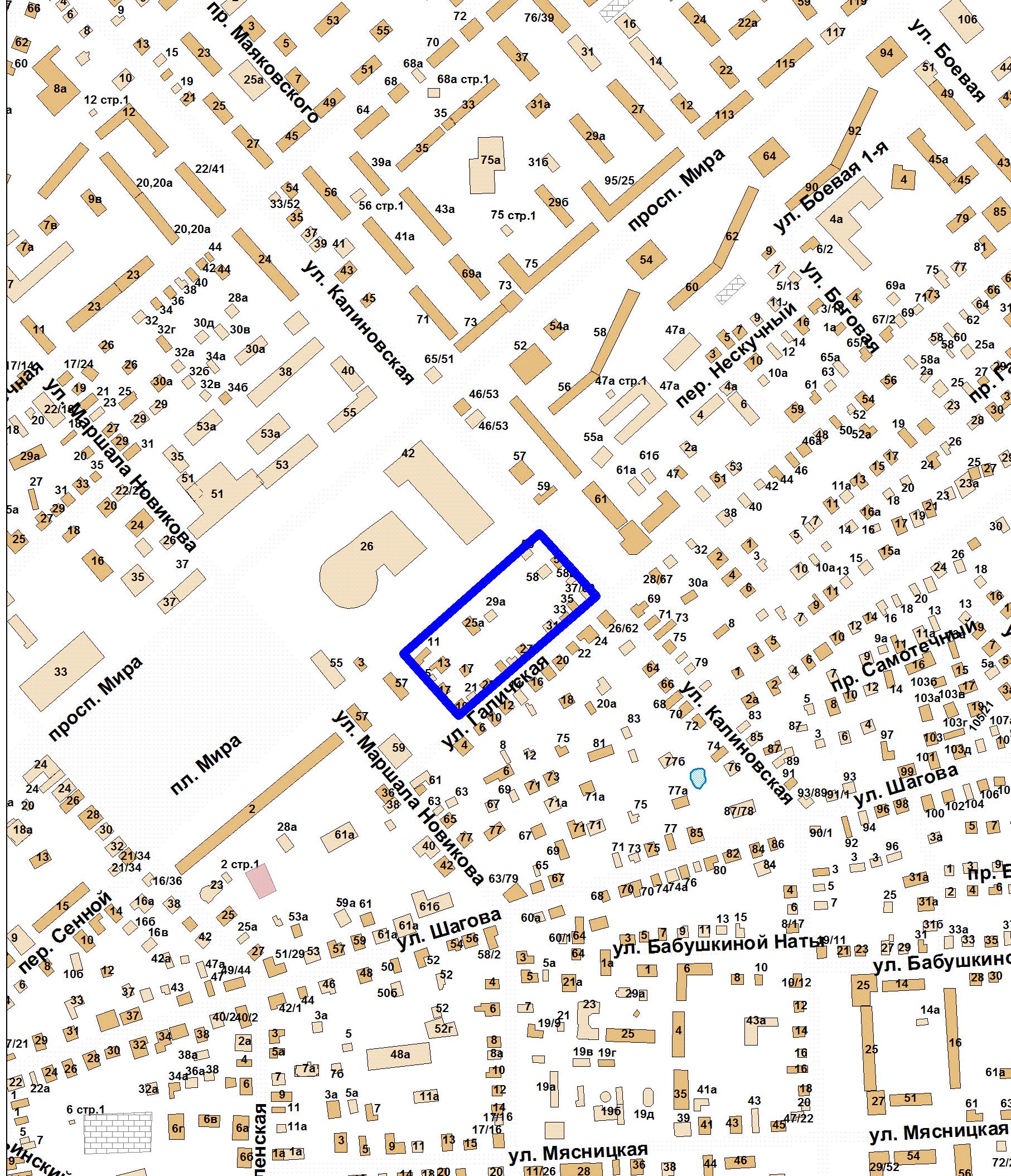 